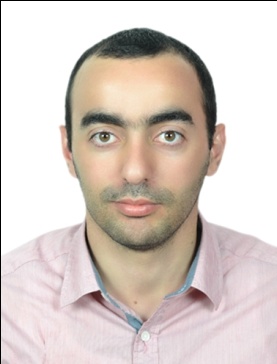 Gulfjobseeker.com CV No: 1396212Mobile +971505905010 / +971504753686 To get contact details of this candidatesSubmit request through Feedback Linkhttp://www.gulfjobseeker.com/feedback/submit_fb.php Biomedical Engineer.Personal Information Nationality      	 :     Jordanian.Date of Birth	 :     5/8/1987Place of Birth 	 :     Irbid – Jordan.Gender	              :    MaleMarital Status      :     MarriedEducation   United Arab Emirates University, Alain, UAE,     2013 till now.  Master of Electronics Engineering                            Yarmouk University, Irbid, Jordan,                        2012 B.Sc. Engineering (Biomedical Informatics Engineering)  Training and certificatesCardiopulmonary machines training course.		Baar, Switzerland            Training course with certificate            Heidelberg University					Heidelberg, Germany           2-Month training course with certificate3-Month Cultural Exchange Program			Maine, USAKing Hussein Cancer Center				Amman, Jordan            3-Month training course with certificateMedical Imaging Training Course                              Dubai, UAEEndoscopy Training Course 			             Dubai, UAELaser Training Course 				 Dubai, UAEWork Experiences Cure Medical Supplies.                                                   Abu Dhabi, UAE.Service & Sale Engineer                                                    2014 till now.Citypharmacy Co.                                                          Abu Dhabi, UAE.Biomedical Engineer                                                        2013 till 2014 
MEDISERVE (Medical Supplies & Services)         Riyadh, KSA.Biomedical Engineer                                                        2012 till 2013                                             Responsibilities:Set up machines.Presentations.Train the medical staff.Limited maintenance responsibilities.Responsible for the marketing of company products and services to the targeted market segment. Demonstrate technical marketing skills and company product knowledge.Experience in wide range of medical equipment.Sale engineer for the following principle: Schiller, Ardo, Lumenis, Given Imaging, Aircast, Mindray, Neusoft,medisafe, Dental Equipment.Skills and Activities ILTES English Test Exam.Have excellent communication skills in Arabic and English.Highly self-driven and team-player who can motivate team.Knowledge of company culture and structure.High Planning and Organizing.Good intrapersonal skills.Wide computer skills.     Relationships and personality skills:Capable to demonstrate the ability to interact and cooperate with all company employees. Capable to maintain professional internal and external relationships that meet company core values. Proactively and innovatively establish and maintain effective working team relationships with all support departments. Technical skillsMatlabProteus PIC-C SQL Digital JacketMicrosoft Project 2003 7Edit Professional Microsoft OfficeMicrosoft Visual Studio 2005Conferences and ExhibitionsEmirates Gastroenterology & Hepatology Conference.Dubai, 2014.Arab Health.Dubai, 2014.	Arab Health.Dubai, 2015.ENT Conference.Dubai, 2015.